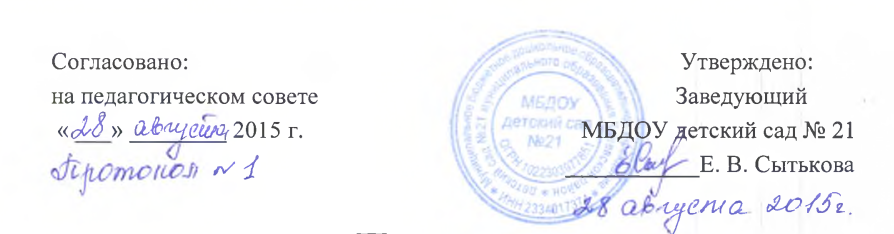                                             Положениео наставничествемуниципального бюджетного дошкольного образовательного учреждения детский сад № 211.Общие положения1.1. Дошкольное наставничество - разновидность индивидуальной 
работы с молодыми специалистами и воспитателями, не имеющими трудового стажа педагогической деятельности в образовательном учреждении или со специалистами, имеющими трудовой стаж не более 3 лет, а также воспитателями, учителя-логопеда, старшего воспитателя, нуждающимися в дополнительной подготовке для проведения  образовательной деятельности в определенной группе.1.2.  Наставничество  в   МБДОУ  детский сад  № 21» ( далее  Учреждение) предусматривает  систематическую  индивидуальную  работу опытного  воспитателя, учителя-логопеда, старшего воспитателя, педагога-психолога,  по   развитию   у   молодого , начинающегоспециалиста, студента,  необходимых   навыков   и   умений   ведения  педагогической  деятельности, а также имеющихся знаний в области воспитания и обучения.1.3.   Основными   принципами   движения   наставничества   являютсяоткрытость, компетентность, соблюдение норм профессиональной этики.1.4.   Действие   настоящего   положения   распространяется   на   педагогов и специалистов учреждения.1.5.   Участие   в   движении   наставничества   не   должно   наносить   ущербосновной деятельности участников движения.1.6. Срок данного положения не ограничен. Действует до принятия нового.  2. Цели и задачи наставничества2.1.  Цель  наставничества  в   Учреждении   оказание  помощи  молодым        специалистам  в  их профессиональном становлении; формирование в Учреждении  кадрового ядра.2.2. Задачи наставничества в  Учреждении:       привить молодым специалистам, студентам  интерес к педагогической деятельности и закрепить их в Учреждении;        ускорить процесс профессионального становления педагога, развить его способности самостоятельно и качественно выполнять возложенные на него обязанности по занимаемой должности;        способствовать  успешной  адаптации  молодых  специалистов, студентов  к  корпоративной культуре, правилам поведения в Учреждении;       организовать психолого-педагогическую поддержку и оказание помощи начинающим педагогам, студентам:  в   проектировании   и   моделировании   воспитательно-образовательного процесса;   проектировании   развития   личности   каждого   ребёнка   и   детского коллектива в целом;       формировании   умений   теоретически  и обоснованно   выбирать   средства, методы и организационные формы воспитательно-образовательной работы;       формировании умений определять и точно формулировать конкретные педагогические   задачи,   моделировать   и   создавать   условия  их решения;       формировании   уровня   профессиональной   деятельности   и   педагогической позиции.3. Организационные основы наставничества3.1. Наставничество в  Учреждении  организуется на основании приказа заведующего.3.2. Руководство деятельностью наставников осуществляет заместитель заведующего по воспитательной и методической работе.3.3. Заместитель заведующего по воспитательной и методической работе  выбирает  наставника  из  наиболее  подготовленных  специалистов, воспитателей по следующим критериям:  -   высокий уровень профессиональной подготовки;   -  развитые коммуникативные навыки и гибкость в общении;    - опыт воспитательной и методической работы;    - стабильные результаты в работе;   -  богатый жизненный опыт;    - способность и готовность делиться профессиональным опытом;    - стаж педагогической деятельности не менее 5 лет. 3.4. Наставник может иметь одновременно не более трёх подшефных педагогов, студентов.3.5.  Кандидатуры  наставников  рассматриваются    и утверждаются на Педагогическом совете Учреждения.3.6. Назначение производится при обоюдном согласии наставника и молодого специалиста, за которым он будет закреплен, по рекомендации Педагогического Совета, приказом заведующего ДОУ  с  указанием  срока  наставничества  (не  менее  одного  года).3.7. Наставничество устанавливается для следующих категорий сотрудников ДОУ:   воспитателей, не имеющих трудового стажа педагогической деятельности в ДОУ;    специалистов, имеющих стаж педагогической деятельности не более трех лет;     воспитателей, переведенных на другую работу, в случае, если выполнение ими новых служебных  обязанностей  требует  расширения  и  углубления  профессиональных  знаний  и овладения определенными практическими навыками;     воспитателей,  нуждающихся  в  дополнительной  подготовке  для  проведения  образовательной деятельности  в определенной группе (по определенной тематике). 3.9. Замена наставника производится приказом заведующего  Учреждения в случаях:  - увольнения наставника;   - перевода на другую работу подшефного или наставника;   - привлечения наставника к дисциплинарной ответственности;   - психологической несовместимости наставника и подшефного. 3.10. Показателями оценки эффективности работы наставника является выполнение молодым воспитателем, специалистом  целей и задач в период наставничества. Оценка производится по результатам промежуточного и итогового контроля.3.11. Для мотивации к работе наставнику устанавливается надбавка к заработной плате из стимулирующего фонда в соответствии с Положением.За успешную работу наставник отмечается заведующим  Учреждения по действующей системе поощрения вплоть до представления к почетным званиям.3.12. По инициативе наставников может быть создан орган общественного самоуправления – Совет наставников.3.13. Деятельность дошкольного наставничества в Учреждении осуществляется в рамках плана наставничества (приложение к годовому плану Учреждения ). 4. Содержание наставничества4.1. Знать требования законодательства в сфере образования, ведомственных нормативных актов, определяющих права и обязанности молодого специалиста по занимаемой должности.4.2. Изучать:  - деловые и нравственные качества молодого специалиста;   - отношение молодого специалиста к проведению образовательной деятельности, коллективу Учреждения, воспитанникам и их родителям;    -его увлечения, наклонности. 4.3. Вводить в должность.4.4.  Проводить  необходимое  обучение;  контролировать  и  оценивать  самостоятельное проведение молодым специалистом образовательной деятельности, мероприятий.4.5. Разрабатывать совместно с молодым специалистом план профессионального становления; давать  конкретные  задания  и  определять  срок  их  выполнения;  контролировать  работу, оказывать необходимую помощь.4.6. Оказывать молодому специалисту индивидуальную помощь в овладении педагогической профессией, практическими приемами и способами качественного проведения  образовательной деятельности, выявлять и совместно устранять допущенные им ошибки.4.7. Развивать положительные качества молодого специалиста, в т. ч. личным примером, корректировать его поведение в Учреждении, привлекать к участию в общественной жизни коллектива, содействовать расширению общекультурного и профессионального кругозора.4.8.  Участвовать  в  обсуждении  вопросов,  связанных  с  педагогической  и  общественной деятельностью молодого специалиста, вносить предложения о его поощрении или применении мер воспитательного и дисциплинарного воздействия.4.9. Подводить итоги профессиональной адаптации молодого специалиста, составлять отчет по результатам наставничества с заключением о прохождении адаптации, с предложениями по дальнейшей работе молодого специалиста. 4.10. Педагог-наставник:-  содействует созданию благоприятных условий для профессиональногороста начинающих педагогов;- обеспечивает атмосферу взаимопомощи;- координирует действия начинающего педагога в соответствии с задачамивоспитания и обучения детей;-  оказывает   помощь   в   проектировании,   моделировании   и   организациивоспитательно-образовательной работы с детьми в соответствии с возрастными особенностями и задачами реализуемых программ;- передает свой педагогический опыт и профессиональное мастерство;-  знакомит   в   процессе   общения   с   теоретически   обоснованными   ивостребованными педагогическими технологиями;-   консультирует   по   подбору   и   использованию   педагогическицелесообразных   пособий,   игрового   и   дидактического   материала;   оказывает позитивное влияние на рост профессиональной компетентностиначинающего педагога.5. Права наставника5.1. Подключать с согласия заместителя заведующего по воспитательной и методической работе, других сотрудников для дополнительного обучения молодого специалиста, студента.5.2. Требовать рабочие отчеты у молодого специалиста, студента, как в устной, так и в письменной форме.6. Обязанности молодого специалиста6.1. Изучать Федеральный Закон  "Об образовании в Российской Федерации", № 273-Фз от 29.12.2012г, нормативные акты, определяющие его служебную деятельность, структуру, штаты, особенности работы Учреждения и функциональные обязанности по занимаемой должности.6.2.  Постоянно  работать  над  повышением  профессионального  мастерства,  овладевать практическими навыками по занимаемой должности.6.3. Учиться у наставника передовым методам и формам работы, правильно строить свои взаимоотношения с ним.6.4. Повышать свой общеобразовательный и культурный уровень.6.5.  Периодически  отчитываться  по  своей  работе  перед  наставником  и  заместителем заведующего по воспитательной и методической работе.7. Права молодого специалиста, студента:7.1. Защищать свою профессиональную честь и достоинство.7.2. Знакомиться с жалобами и другими документами, содержащими оценку его работы, давать по ним объяснения.7.3. Посещать методические мероприятия, связанные с педагогической деятельностью.7.4. Повышать квалификацию удобным для себя способом. 8. Руководство работой наставника8.1. Организация работы наставников и контроль их деятельности возлагается на заместителя заведующего по  воспитательной и методической работе  Учреждения.8.2. Заместитель заведующего   по воспитательной и методической работе Учреждения обязан:   - представить назначенного молодого специалиста, студента  воспитателям, специалистам Учреждения, объявить приказ о закреплении за ним наставника;     - создать  необходимые  условия  для  совместной  работы  молодого  специалиста, студента  и  его наставника;     - посетить  отдельные  занятия  и  мероприятия,  проводимые  наставником  и  молодым специалистом, студентом;    -оказывать им методическую и практическую помощь в составлении планов работы с молодыми специалистами, студентами;   -  изучить, обобщить и распространить положительный опыт организации наставничества в Учреждении;    - определить меры поощрения наставников. 8.3. Непосредственную ответственность за работу наставников с молодыми специалистами несет заместитель заведующего по воспитательной и методической работе Учреждения.9. Документы, регламентирующие наставничество9.1. К документам, регламентирующим деятельность наставников, относятся:   настоящее Положение;   - приказ заведующего Учреждения об организации наставничества;   - годовой  планы работы Учреждения;    -протоколы  заседаний  Педагогического  совета,  на  которых     рассматривались вопросы наставничества;   - методические  рекомендации  по  передовому  опыту  проведения  работы  по наставничеству. 